Dear Sir/Madam,Should your administration/organization like to propose a candidate for a post of chairman or vice-chairman of an ITU-T study group, TSAG or SCV, or support a currently serving chairman or vice-chairman, I would very much appreciate your sending me by 25 September 2016 the name and biographical profile highlighting the qualifications of the individual concerned. As all the regions will have their last preparatory meeting in the second half of August or the first half of September, this date should give administrations/organizations sufficient time to coordinate their positions. On Friday, 4 November 2016, a leadership meeting will take place in Yasmine Hammamet with the newly elected ITU-T chairmen and vice-chairmen.Annex 1 of this Circular Letter contains a table with a brief summary of the restructuring proposals reviewed up to the TSAG meeting (Geneva, 18-22 July 2016). This table has also been circulated to the regional WTSA-16 preparatory meetings for consideration in elaborating their proposals to the Assembly.As I already did in TSB Circular 204 of 9 March 2016, I would like to draw your attention to the procedure for appointing chairmen and vice-chairmen in WTSA Resolution 35 (Annex 1 to this Circular). In addition, WTSA Resolution 1 (Rev. Dubai, 2012) clause 3.2 states that “Appointment of chairmen and vice-chairmen shall be primarily based upon demonstrated competence both in technical content of the study group concerned and in the management skills required. Those appointed should be active in the field of the study group concerned and committed to the work of the study group. Other considerations, including incumbency, shall be secondary.”Provision CV242 states: “The […] world telecommunication standardization assembly […] shall appoint the chairman and one vice-chairman or more for each study group. In appointing chairmen and vice-chairmen, particular consideration shall be given to the requirements of competence and equitable geographical distribution, and to the need to promote more efficient participation by the developing countries”.Attention is also drawn to Resolution 166 (Rev. Busan, 2014) “Number of vice-chairmen of Sector advisory groups, study groups and other groups”, and WTSA Resolution 55 (Rev. Dubai, 2012) “Mainstreaming a gender perspective in ITU Telecommunication Standardization Sector activities” which invites Member States and Sector Members to submit applications to chairman/vice-chairman posts to support the active involvement of women experts in standardization groups and activities.Based on experience, I would like to provide you with the following additional considerations:-	the position of study group chairman or vice-chairman is not an “honorary” position, nor will the chairmen or vice-chairmen receive financial assistance from ITU;-	candidates and/or their nominating Administrations should assure the commitment of time and resources to fulfil the duties of the chairmen and vice-chairmen;-	administrations are requested to nominate only a limited number of candidates, especially for chairmanships, and should not include candidates for vice-chairmanship of a study group for which they have a candidate for chairmanship. Failure to appoint a candidate for chairmanship will not automatically entitle the candidate to a vice-chairmanship post;-	only pre-announced candidates will be taken into consideration in the appointment process.Please note that WTSA-12 agreed that the chairmen and vice-chairmen of all regional groups of the study groups (including those of ITU-T SG3 regional groups) would be appointed not by WTSA but directly by the study groups (see WTSA-12 Proceedings, Report of the fourth to seventh Plenary meetings and closing ceremony, section 8.2).Some of the current chairmen and vice-chairmen of the study groups and TSAG will have completed two terms by the next WTSA (please see Annex 3 of this Circular Letter). There are no term limits for the chairman and vice-chairmen of the SCV.I look forward to seeing all of you at WTSA-16 in Yasmine Hammamet, Tunisia.Yours faithfully,Chaesub LeeDirector of the Telecommunication
Standardization BureauAnnexes: 3ANNEX 1
(to TSB Circular 237)Summary table of restructuring proposals(with information available at TSAG, Geneva, 18-22 July 2016)This annex contains a table with a brief summary of the restructuring proposals reviewed up to the TSAG meeting (Geneva, 18-22 July 2016). This table has been circulated to the regional WTSA-16 preparatory meetings for consideration in elaborating their proposals to the Assembly.NOTE 1 – C and TD numbers refer to documents in the TSAG-series documentation.NOTE 2 – Italics indicates the destination part of a proposal. Underline indicates the part of a proposal applicable to the particular SG entry. Document number in [ ] indicates a proposal that may be supported. Proposed changes in Lead SG roles are not indicated, so as not to complicate the table.ANNEX 2
(to TSB Circular 237)RESOLUTION 35 (Rev. Dubai, 2012)Appointment and maximum term of office for chairmen and vice-chairmen
 of study groups of the Telecommunication Standardization Sector
 and of the Telecommunication Standardization Advisory Group(Montreal, 2000; Florianópolis, 2004; Johannesburg, 2008; Dubai, 2012)The World Telecommunication Standardization Assembly (Dubai, 2012),consideringa)	that No. 189 of the ITU Convention provides for the establishment of study groups of the ITU Telecommunication Standardization Sector (ITU-T);b)	that Article 20 of the Convention provides that, in appointing chairmen and vice-chairmen, personal competence and equitable geographical distribution should be especially kept in mind, as well as the need to promote more effective participation by developing countries;c)	that No. 192 of the Convention and other related provisions indicate the nature of the work of the study groups;d)	that provisions for the Telecommunication Standardization Advisory Group (TSAG) have been incorporated in Article 14A of the Convention;e)	that No. 242 of the Convention requires the World Telecommunication Standardization Assembly (WTSA) to appoint chairmen and vice-chairmen of study groups, taking account of competence and equitable geographical distribution, and the need to promote more efficient participation by the developing countries;f)	that 1.10 of Section 1 of Resolution 1 (Rev. Dubai, 2012) of this assembly indicates that WTSA shall appoint the chairmen and vice-chairmen of study groups and of TSAG;g)	that Section 3 of Resolution 1 (Rev. Dubai, 2012) of this assembly contains guidelines regarding the appointment of study group chairmen and vice-chairmen at WTSAs;h)	that procedures and qualifications for the chairman and vice-chairmen of TSAG should generally follow those for the appointment of study group chairman and vice-chairmen;i)	that experience of ITU in general and of ITU-T in particular would be of particular value for the chairman and vice-chairmen of TSAG;j)	that No. 244 of the Convention describes the procedure for replacing a study group chairman or vice-chairman who is unable to carry out his or her duties at some time in the interval between two WTSAs;k)	that No. 197G of the Convention states that TSAG shall "adopt its own working procedures compatible with those adopted by the world telecommunication standardization assembly";l)	that a specific time-limit on the term of office would permit the introduction of new ideas on a periodic basis, while at the same time give an opportunity for study group chairmen and vice-chairmen and the chairman and vice-chairmen of TSAG to be appointed from different Member States and Sector Members,pursuant toResolution 166 (Guadalajara, 2010) of the Plenipotentiary Conference, on the number of vice-chairmen of Sector advisory groups, study groups and other groups,notinga)	Article 19 of the Convention, on the participation of entities and organizations in the Union’s activities;b)	Resolution 58 (Rev. Guadalajara, 2010) of the Plenipotentiary Conference, on strengthening of relations between ITU and regional telecommunication organizations and regional preparations for the Plenipotentiary Conference;c)	Resolution 43 (Rev. Dubai, 2012) of this assembly, on regional preparations for WTSAs,taking into accounta)	that a maximum time in office of two terms for study group and TSAG chairmen and vice-chairmen provides for a reasonable amount of stability while providing the opportunity for different individuals to serve in these capacities;b)	that the management team of a study group should include at least the chairman, vice-chairmen and working party chairmen,c)	Resolution 55 (Rev. Dubai, 2012) of this assembly, and the importance of incorporating gender policies in each of the Sectors of ITU,resolves1	that candidates for the posts of chairmen and vice-chairmen of the ITU-T study groups and candidates for the posts of chairman and vice-chairmen of TSAG should be appointed according to the procedures given in Annex A, the qualifications given in Annex B and the guidelines given in Annex C to this resolution;2	that candidates for the posts of study group chairmen and vice-chairmen and candidates for the posts of chairman and vice-chairmen of TSAG should be identified, taking into account that, for each study group and for TSAG, WTSA will appoint the chairman and only the number of vice-chairmen deemed necessary for the efficient and effective management and functioning of the group in question, applying the guidelines given in Annex C;3	that nominations for the posts of study group chairmen and vice-chairmen or for a post of chairman and vice-chairmen of TSAG should be accompanied by a biographical profile highlighting the qualifications of the individuals proposed, taking into careful consideration continuity in participation in ITU-T study groups or TSAG, and that the Director of the Telecommunication Standardization Bureau will circulate the profiles to the heads of delegation present at WTSA;4	that the term of office for both chairmen and vice-chairmen should not exceed two terms of office between consecutive assemblies;5	that the term of office in one appointment (e.g. as a vice-chairman) does not count towards the term of office for another appointment (e.g. as a chairman) and that steps should be taken to provide some continuity between chairmen and vice-chairmen;6	that the interval between assemblies during which a chairman or vice-chairman is elected under No. 244 of the Convention does not count towards the term of office,invites Member States and Sector Membersto support their successful candidates for such posts in ITU-T, and support and facilitate their task during their term of office.ANNEX A
(to Resolution 35)Procedure for the appointment of chairmen and 
vice-chairmen of the ITU-T study groups 
and of TSAG1	Typically, the positions of chairmen and vice-chairmen to be filled are known in advance of WTSA.a)	In order to help WTSA appoint chairmen/vice-chairmen, Member States and ITU-T Sector Members are encouraged to indicate to the Director of TSB suitable candidates, preferably three months, but no later than two weeks, before the opening of WTSA.b)	In nominating suitable candidates, ITU-T Sector Members should carry out prior consultations with the administration/Member State concerned, in order to avoid any possible disagreement in regard to such nomination.c)	On the basis of received proposals, the Director of TSB will circulate to Member States and Sector Members the list of candidates. The list of candidates should be accompanied by an indication of the qualifications of each candidate as given in Annex B to this resolution.d)	On the basis of this document and any relevant received comments, the heads of delegation, at a suitable time during WTSA, should be invited to prepare, in consultation with the Director of TSB, a consolidated list of designated study group chairmen and vice-chairmen to be submitted in a document to WTSA for final approval.e)	In drafting the consolidated list, the following should be taken into account: In cases where there are two or more candidates with equal competence for the same chairman position, preference should be given to candidates from Member States and Sector Members having the lowest number of designated study group and TSAG chairmen. 2	Situations which cannot be considered within the above will be dealt with on a case-by-case basis at WTSA.For example, if a merger of two existing study groups is envisaged, the proposals pertaining to the relevant study groups can be considered. Therefore the procedure outlined in § 1 can still be applied.However, if WTSA decides to set up a completely new study group, discussions will have to be held at WTSA and appointments made.3	These procedures should be applied for appointments made by TSAG under delegated authority (see Resolution 22 (Rev. Dubai, 2012) of this assembly).4	Vacant positions of chairmen and vice-chairmen that occur in mid-term between WTSAs are filled in accordance with No. 244 of the Convention.ANNEX B
(to Resolution 35)Qualifications of chairmen and vice-chairmenNo. 242 of the Convention states that:"… In appointing chairmen and vice-chairmen, particular consideration shall be given to the requirements of competence and equitable geographical distribution and to the need to promote more efficient participation by the developing countries."Whilst giving primary consideration to the qualifications below, there should be an appropriate representation of chairmen and vice-chairmen from developing countries, including the least developed countries, small island developing states and countries with economies in transition.As regards competence, the following qualifications, inter alia, appear to be of paramount importance when appointing chairmen and vice-chairmen:–	knowledge and experience;–	continuity in participation in the relevant study group or, for chairmen and vice-chairmen of TSAG, in ITU-T;–	managerial skills;–	availability.Particular reference to the above qualifications should be included in the biographical profile to be circulated by the Director of TSB.ANNEX C 
(to Resolution 35)Guidelines for appointment of the optimum numbers of vice-chairmen
 for ITU-T study groups and for TSAG1	Pursuant to Resolution 166 (Guadalajara, 2010) and No. 242 of the Convention, the requirements of competence, equitable geographical distribution and the need to promote more effective participation by the developing countries should be taken into account to the extent practicable.2	To the extent possible, and taking into account the need for demonstrated competence, appointment or selection to the management team should utilize the resources of as broad a range of Member States and Sector Members as possible, at the same time recognizing the need to appoint only the number of vice-chairmen necessary for the efficient and effective management and functioning of the study groups, consistent with the projected structure and work programme.3	The workload should be a factor in determining the appropriate number of vice-chairmen to ensure that every aspect within the purview of TSAG and the study groups is fully managed.4	The total number of vice-chairmen proposed by any administration should be fairly reasonable, so as to observe the principle of equitable distribution of posts among the Member States concerned.5	Regional representation in the advisory group, study groups and other groups of all three Sectors should be taken into account, such that no single individual may hold more than one vice-chairmanship position in these groups in any one Sector, and only in exceptional cases hold such a position in more than one Sector.6	Where the re-election of vice-chairmen is concerned, the nomination of candidates who have failed to participate in at least half of all meetings during the previous study period should normally be avoided, taking into account prevailing circumstances.ANNEX 3
(to TSB Circular 237)Chairmen and vice-chairmen of ITU-T study groups and TSAG and whether they have reached their term limit at WTSA-16____________________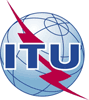 International telecommunication unionTelecommunication Standardization BureauInternational telecommunication unionTelecommunication Standardization Bureau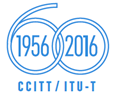 Geneva, 15 August 2016Geneva, 15 August 2016Ref:TSB Circular 237DIRTSB Circular 237DIR-	To Administrations of Member States of the Union;-    To ITU-T Sector Members-	To Administrations of Member States of the Union;-    To ITU-T Sector MembersTel:+41 22 730 5852+41 22 730 5852-	To Administrations of Member States of the Union;-    To ITU-T Sector Members-	To Administrations of Member States of the Union;-    To ITU-T Sector MembersFax:+41 22 730 5853+41 22 730 5853-	To Administrations of Member States of the Union;-    To ITU-T Sector Members-	To Administrations of Member States of the Union;-    To ITU-T Sector MembersE-mail:tsbdir@itu.inttsbdir@itu.intCopy:-	To the Chairmen and Vice-Chairmen of ITU-T Study Groups, TSAG and SCV; -	To the Director of the Telecommunication Development Bureau;-	To the Director of the Radiocommunication BureauCopy:-	To the Chairmen and Vice-Chairmen of ITU-T Study Groups, TSAG and SCV; -	To the Director of the Telecommunication Development Bureau;-	To the Director of the Radiocommunication BureauSubject:Candidates for Chairmen and Vice-Chairmen of ITU-T study groups, 
the Telecommunication Standardization Advisory Group (TSAG) and 
the Standardization Committee for Vocabulary (SCV) for 2017-2020Candidates for Chairmen and Vice-Chairmen of ITU-T study groups, 
the Telecommunication Standardization Advisory Group (TSAG) and 
the Standardization Committee for Vocabulary (SCV) for 2017-2020Candidates for Chairmen and Vice-Chairmen of ITU-T study groups, 
the Telecommunication Standardization Advisory Group (TSAG) and 
the Standardization Committee for Vocabulary (SCV) for 2017-2020Candidates for Chairmen and Vice-Chairmen of ITU-T study groups, 
the Telecommunication Standardization Advisory Group (TSAG) and 
the Standardization Committee for Vocabulary (SCV) for 2017-2020GroupProposalSupportTSAG, RevComDissolve RevCom, SUP Res.82 and reinforcing the role of TSAG in Res.22WTSA-16 Doc 45 Add.2 (CEPT); C.110 (Japan)TSAG, RevComDissolve RevCom, SUP Res.82TD 565 (RevCom); 
C.87 (Canada), TD 586 (RCC), TD 600 (ARB), TD 598 (ATU)SG2NOCWP2/2 remain in SG2: C.98 (China); TD 442 (SG2), [TD 598 (ATU)], 
SG2 assessment on WP2/2: TD 533SG2TransferSG2t1) Q4/2 (human factors) to SG16C.120 (Germany, France, Sweden), TD 584 (CEPT), C.93+TD 585 (APT), TD 600 (ARB)
SG2 assessment: TD 533SG2t1-bis) Q4/2 (human factors) to SG16 as a separate Question[TD 598 (ATU)]
SG2 assessment on Q4/2: TD 533SG2t2) WP2/2 (telecom management and network and service operations) to SG13C.120 (Germany, France, Sweden), TD 584 (CEPT), C.93+TD 585 (APT), [TD 598 (ATU)]
SG2 assessment on WP2/2: TD 5332SG3NOCC.120 (Germany, France, Sweden), TD 584 (CEPT), TD 514 (SG3)SG3Create WP on regulatory aspectsC.99 (Russia), TD 586 (RCC)SG5NOCC.120 (Germany, France, Sweden), TD 584 (CEPT), TD 586 (RCC)SG9Retain:C.96 (Japan), C.93+TD 585 (APT), TD 515 (SG9), [TD 598 (ATU)]SG9Transfer:SG9t1) Move Qs 2/9 and 12/9 (video quality) to SG12 (NB – subset of d2)TD 519 (SG12)SG9Disband: SG9d1) Single WP in SG15 or SG16C.99 (Russia), TD 586 (RCC), 
[TD 598 (ATU)] 4SG9d1-bis) Single WP in SG16TD 600 (ARB)SG9d2) Transfer of Q2/9 (end-to-end QoS) and Q12/9 (audiovisual  quality) to SG12 and merge the rest with SG15C.120 (Germany, France, Sweden), TD 584 (CEPT)SG9d3) Move home networking and optical access to SG15, Q12/9 (video quality) to SG12 and remainder to ITU-R SG6 (Broadcasting)C.109 (USA)SG11Retain:C.99 (Russia), C.97R1 (BR, CO), TD 549 (SG11), C.98 (China), TD 586 (RCC), C.93+TD 585 (APT), C.96 (Japan), TD 598 (ATU)SG11Transfer:SG11t1) Move Q10/11 and Q15/11 to SG12 (NB-same as part of d1 and d2)TD 521 (SG12)
SG11 assessment: TD 553SG11Disband:SG11d1) Move of Q10/11, Q11/11 & Q15/11 (testing) to SG12; Q12/11 (IoT testing) to SG20; and other Questions to SG13C.120 (Germany, France, Sweden), TD 584 (CEPT)SG11d2) Move Q10/11 and Q15/11 to SG12; Q12/11 to SG20; remaining Qs into SG13C.107 (USA)SG12SG9 t1) Move Qs 2/9 and 12/9 (video quality) to SG12 (NB – subset of SG9 d2)TD 519 (SG12)SG12Part of SG9 d2: Transfer of Q2/9 (end-to-end QoS) and Q12/9 (audiovisual  quality) to SG12 and merge the rest with SG15C.120 (Germany, France, Sweden), TD 584 (CEPT)SG12Part of SG9 d3: Move home networking and optical access to SG15, Q12/9 (video quality) to SG12 and remainder to ITU-R SG6 (Broadcasting)C.109 (USA)SG12SG11 t1: Move Q10/11 and Q15/11 to SG12 (NB-same as part of d1 and d2)TD 521 (SG12)SG12Part of SG11 d1: Move of Q10, 11 & 15/11 (testing) to SG12; Q12/11 (IoT testing) to SG20; and other Questions to SG13C.120 (Germany, France, Sweden), TD 584 (CEPT)SG12Part of SG11 d2: Move Q10/11 and Q15/11 to SG12; Q12/11 to SG20; remaining Qs into SG13C.107 (USA)SG12SG16 t1: Transfer G.190-series from SG16TD 508 (SG16) & TD 518 (SG12)SG13Move big data studies to SG20TD 600 (ARB), [TD 598 (ATU)]SG13SG2 t2: WP2/2 (telecom management and network and service operations) to SG13C.120 (Germany, France, Sweden), TD 584 (CEPT), C.93+TD 585 (APT)SG13Part of SG11 d1: Move of Q10/11, Q11/11 & Q15/11 (testing) to SG12; Q12/11 (IoT testing) to SG20; and other Questions to SG13C.120 (Germany, France, Sweden), TD 584 (CEPT)SG13Part of SG11 d2: Move Q10/11 and Q15/11 to SG12; Q12/11 to SG20; remaining Qs into SG13C.107 (USA)SG15SG9 d1: Move SG9 as a single WP in SG15 or SG16TD 586 (RCC)SG15Part of SG9 d2: Transfer of Q2/9 (end-to-end QoS) and Q12/9 (audiovisual quality) to SG12 and merge the rest (video transport, cable related terminals and applications) with SG15. C.120 (Germany, France, Sweden), TD 584 (CEPT)SG15Part of SG9 d3: Move home networking and optical access to SG15, Q12/9 (video quality) to SG12 and remainder to ITU-R SG6 (Broadcasting)C.109 (USA)SG16TransferSG16t1) Transfer G.190-series to SG12TD 508 (SG16) & TD 518 (SG12)SG16t2) Transfer e-smart-services to SG20TD 600 (ARB), [TD 598 (ATU)]SG16SG2 t1: Q4/2 (human factors) to SG16; C.120 (Germany, France, Sweden), TD 584 (CEPT), C.93+TD 585 (APT), TD 600 (ARB); SG16SG2 t1-bis: Q4/2 to SG16 as a separate Question[TD 598 (ATU)]1SG16SG9 d1: Move SG9 as a single WP in SG15 or SG16TD 586 (RCC)SG16SG9 d1-bis: Move SG9 as a single WP in SG16TD 600 (ARB)SG17NOCC.120 (Germany, France, Sweden), TD 584 (CEPT), TD 586 (RCC)SG20Part of SG11 d1: Move of Q10, 11 & 15/11 (testing) to SG12; Q12/11 (IoT testing) to SG20; and other Questions to SG13C.120 (Germany, France, Sweden), TD 584 (CEPT)SG20SG13 t1: Move big data studies to SG20TD 600 (ARB), [TD 598 (ATU)]SG20SG16 t2: Transfer e-smart-services to SG20TD 600 (ARB), [TD 598 (ATU)]SGChair/Vice-ChairmenAppointmentTerm limit reached at WTSA-162Chairman: Mr Sherif Guinena (EGY)2012NO2Ms Yan Chuan Wang (CHN)Sept 2013NO2Mr Edgardo Guillermo Clemente (ARG)June 2014NO2Mr James Kilaba (TZA)2008YES2Mr Philip Rushton (G)2008YES2Mr Abdullah Al-Mubadal (ARS)2012NO2Mr Saif Bin Ghelaita (UAE)2012NO2Mr Nazim Jafarov (AZE)2012NO2Mr Jeong Sik Park (KOR)2012NO3Chairman: Mr Seiichi Tsugawa (J)2012NO3Ms Joséphine Adou Biendjui (CTI)2012NO3Mr Facundo Fernandez Begni (ARG)April 2011NO3Mr Byoung Nam Lee (KOR)2012NO3Mr Leslie Joseph Martinkovics (USA)2008YES3Mr Raynold Mfungahema (TZA)2012NO3Mr Ahmed Said (EGY)2012NO3Mr Dominique Wurges (F)2012NO3Mr Alexander Yakovenko (RUS)2008YES5Chairman: Mr Ahmed Zeddam (F)2008YES5Mr Tariq Al-Amri (ARS)2008YES5Mr Héctor Mario Carril (ARG)2008YES5Mr Sam Young Chung (KOR)2012NO5Mr Flavio Cucchietti (I)2012NO5Mr Keith Dickerson (G)2012NO5Mr Guy-Michel Kouakou (CTI)2008YES5Mr Li Xiao (CHN)2008YES5Mr Nasser Saleh Al Marzouqi (UAE)2012NO5Mrs Fatoumata Sekou Dicko (MLI)2012NO5Mr Josef Opitz (D)2012NO9Chairman: Mr Arthur Webster (USA)February 2009No (but Mr Webster will not run again)9Mr Satoshi Miyaji (J)2008YES9Mr Dong Wang (CHN)2008YES9Mr Antoine Boustani (LBN)2012NO9Mr Habib Tall (GUI)2012NO9Mr Ayanzhan Shulembaevich Buldybayev (KAZ)2012NO11Chairman: Mr Wei Feng (CHN)2008YES11Mr Isaac Boateng (GHA)2012NO11Mr Martin Brand (AUT)2012NO11Mr Shin-Gak Kang (KOR)2012NO11Mr Kaoru Kenyoshi (J)2008YES11Mr Dmitri Tarasov (RUS)2012NO11Mr Horacio Villalobos Tlatempa (MEX)2012NO12Chairman: Mr Kwame Baah-Acheamfuor (GHA)2012NO12Mr Paul Barrett (USA)2008YES12Mr Vincent Barriac (F)2012NO12Mr Gamal Amin Elsayed (SDN)2008YES12Mr Hyung-Soo (Hans) Kim (KOR)2008YES12Mr Al Morton (USA)2012NO12Mr Feng Qi (CHN)2008YES12Mr Akira Takahashi (J)2008YES12Mr Hassan Talib (MRC)2008YES12Mr José Guadalupe Rojas Ramírez (MEX)2012NO13Chairman: Mr Leo Lehmann (SUI)2015NO13Ms Hui-Lan Lu (USA)2008YES13Mr Konstantin Trofimov (RUS)2008YES13Mr Heyuan Xu (CHN)June 2012No13Mr Ahmed Raghy (EGY)2012NO13Mr Mohammed Al Ramsi (UAE)2008YES13Mr Simon Bugaba (UGA)2008YES13Mr Jamil Chawki (F)2012NO13Mr Yoshinori Goto (J)2012NO13Mr Hyoung Jun Kim (KOR)2015NO13Ms Rim Belhassine-Cherif (TUN)2013NO15Chairman: Mr Stephen J. Trowbridge (USA)2012NO15Mr Ghani Abbas (G)2012NO15Mr Noriyuki Araki (J)2012NO15Mr Viktor Katok (UKR)2008YES15Mr Dan Li (CHN)2012NO15Mr Francesco Montalti (BEL)2008YES15Mr Atílio Reggiani (B)2012NO15Mr Jeong-dong Ryoo (KOR)2012NO15Mr Helmut Schink (D)2008YES15Mr Fahad Alfallaj (ARS)2012NO16Chairman: Mr Yushi Naito (J)2008YES16Mr Gaby Daniel (LBN)2012NO16Mr Mohannad El-Megharbel (EGY)2012NO16Mr Khusan Isaev (UZB)2012NO16Mr Seong-Ho Jeong (KOR)2008YES16Mr Paul E. Jones (USA)2012NO16Mr Harald Kullmann (D)2012NO16Mr Noah Luo (G)2008YES16Mr Ntsibane Ntlatlapa (AFS)2012NO17Chairman: Mr Arkadiy Kremer (RUS)2008YES17Mr Khalid Belhoul (UAE)2012NO17Mr Mohamed M. K. Elhaj (SDN)2008YES17Mr Antonio Guimaraes (B)2008YES17Mr Patrick Mwesigwa (UGA)2008YES17Mr Koji Nakao (J)2008YES17Mr Mario German Fromow Rangel (MEX)2012NO17Mr Sacid Sarikaya (TUR)2012NO17Mr Zhaoji (George) Lin (CHN)2012NO17Mr Heung Youl Youm (KOR)2008YES20Chairman: Mr Nasser Saleh Al Marzouqi (UAE)2015NO20Mr Fabio Bigi (I)2015NO20Mr Sergio Trabuchi (ARG)2015NO20Mr Sergey Zhdanov (RUS)2015NO20Mr Takafumi Hashitani (J)2015NO20Ms Silvia Guzmán Araña (E)2015NO20Mr Abdurahman M. Al Hassan (ARS)2015NO20Mr Hyoung Jun Kim (KOR)2015NO20Mr Ziqin Sang (CHN)2015NOTSAGMr Bruce Gracie (CAN)February 2010NOTSAGMs Monique Morrow (SUI)2012NOTSAGMr Matano Ndaro (KEN)2012NOTSAGMr Vladimir Markovich Minkin (RUS)2012NOTSAGMs Weiling Xu (CHN)2012NOTSAGMr Fabio Bigi (I)2008YESTSAGMr Mohammed Gheyath (UAE)2008YES